INFORMAÇÕES DA PROPRIEDADE INDUSTRIAL REQUERIDADADOS DO(S) TITULAR (ES)Preencha somente se a patente tiver cotitularidade com empresa(s), órgão(s) público(s) ou pessoa(s) física(s) sem vínculo com a UEMA.OBS: para inserir novos inventores, selecione a última tabela correspondente aos dados necessários do mesmo, copie, clique no botão direito do mouse e pressione “R”._____________________________________________________________________________________________________________________DADOS DO(S) INVENTOR(ES)Se houver mais de um inventor preencha o ANEXO I e insira o número de inventores.Quantidade de inventores:     Qual(s) a(s) contribuição(s) dos inventores no presente invento:INFORMAÇÕES SOBRE O OBJETO DO PEDIDO DE PATENTEPara esta seção, se necessitar de folha adicional, preencha o ANEXO IITítulo Provisório: (Utilize termos técnicos que descreva o processo/ produto) O que você deseja proteger? (Características técnicas, parâmetros, conexões, misturas, etc.)Tipo de Invenção: (   ) Processo		(   ) Produto		(   ) Processo e ProdutoCampo de invenção (ICP): Marque as opções a qual seu invento se aplica.[   ] Necessidades humanas   			[   ] Operações de processamento; Transporte[   ] Química; Metalúrgica				[   ] Têxteis; Papel[   ] Construções físicas				[   ] Engenharia Mecânica; Iluminação; [   ] Física 					    	      Aquecimento; Armas; Explosão[   ] Eletricidade Palavras-chaves relacionadas ao presente invento ou sinônimos:Descrição detalhada do invento: (Apresente seu invento com suficiência descritiva e indique, quando for o caso, a melhor forma de execução. Dependendo da área de invenção, descreva a composição, processo de preparação, posologia, forma de administração, efeitos adversos, direção do fluxo, descrição detalhada das peças, passo-a-passo do processo, etc.)Problemas que o invento resolve ou vantagens que apresenta: (Exemplo: Eficiência, Produtividade, Custo, Qualidade do produto, Redução de resíduos, etc.)Compare o invento com a tecnologia atualmente utilizada: (Há produtos similares no mercado? Em caso positivo, quais as vantagens desta nova tecnologia?).Quais desvantagens e/ou limitações do invento?10. Na sua opinião, qual o estágio de desenvolvimento de seu invento com relação a comercialização?[   ] Estado embrionário (Precisa muito trabalho para levá-lo ao mercado)[   ] parcialmente desenvolvido (Poderá ser levado ao mercado com um investimento razoável)[   ] desenvolvido (Pode ser levado ao mercado com um mínimo investimento)ANTECEDENTES DA INVENÇÃOPara esta seção, se necessitar de folha adicional, preencha o ANEXO III.Anterioridade e referências:Período de graça:Alertamos que a divulgação de aspectos da invenção que por ventura não tenham sido comunicados a esta Divisão podem prejudicar a expedição da carta-patente no Brasil, assim como eventuais solicitações de patenteamento no Exterior.Foi feita alguma busca de patentes? Em caso positivo, informe as patentes e o diferencial em relação à nova tecnologia proposta. [   ] INPI			[   ] USPTO			[   ] EPO			[   ] Google Patents[   ] Google			[   ] outros : Informação das patentes:Qual o diferencial da sua em relação as citadas acima?Datas de eventos no desenvolvimento do invento:INVESTIMENTOS NA PESQUISAÓrgãos de Fomento Envolvidos. (Em caso positivo, enviar edital e termo de outorga juntamente com este formulário)[   ] CNPq   	  [   ] CAPES	    [   ] FAPEMA	[   ] Nenhum     Outros:    Foi feito contrato com órgão financiador ou gerido de acordo com um Termo de Confidencialidade?O órgão financiador foi informado do invento? TRANSFERÊNCIA DE TECNOLOGIAComente a potencialidade de comercialização da presente invenção. (Especifique áreas de aplicação e/ou produtos que possam utilizar esta nova tecnologia)Cite mercados ou empresas que poderiam ter interesse em conhecer esta nova tecnologia. Declaro que as informações prestadas são verídicas, coerentes e obedecem a legislação pertinente e normas internas da UEMA.Líder do projetoMatricula (UEMA)Veja modelos de patentes:Pedido na área de Eletrônica - https://goo.gl/KSVCdBPedido na área de Química - https://goo.gl/mjRxN9Pedido na área de Mecânica - https://goo.gl/ZCXGz6Pedido na àrea de Alimentos - https://goo.gl/xDd1whANEXO IDADOS DOS INVENTORESOBS: para inserir novos inventores, selecione a última tabela correspondente aos dados necessários do mesmo, copie, clique no botão direito do mouse e pressione “R”.ANEXO IIINFORMAÇÕES SOBRE O OBJETO DO PEDIDO DE PATENTEANEXO IIIANTECEDENTES DA INVENÇÃOInstituiçãoContribuição para o invento% nos RoyaltiesDados da Instituição envolvida 1 (cotitular)Dados da Instituição envolvida 1 (cotitular)Dados da Instituição envolvida 1 (cotitular)Dados da Instituição envolvida 1 (cotitular)Nome da instituição:SiglaCNPJ:Qualificação Jurídica:Cidade:Estado:Nacionalidade/País:Endereço:CEP:E-mail:Telefones de contato:Dados da Instituição envolvida 2 (cotitular)Dados da Instituição envolvida 2 (cotitular)Dados da Instituição envolvida 2 (cotitular)Dados da Instituição envolvida 2 (cotitular)Nome da instituição:SiglaCNPJ:Qualificação Jurídica:Cidade:Estado:Nacionalidade/País:Endereço:CEP:E-mail:Telefones de contato:Dados da Instituição envolvida 3 (cotitular)Dados da Instituição envolvida 3 (cotitular)Dados da Instituição envolvida 3 (cotitular)Dados da Instituição envolvida 3 (cotitular)Nome da instituição:SiglaCNPJ:Qualificação Jurídica:Cidade:Estado:Nacionalidade/País:Endereço:CEP:E-mail:Telefones de contato:Dados do Inventor/ Responsável pelo projeto de inovaçãoDados do Inventor/ Responsável pelo projeto de inovaçãoDados do Inventor/ Responsável pelo projeto de inovaçãoDados do Inventor/ Responsável pelo projeto de inovaçãoNome completo: *CPF: *FotoFotoRG: *FotoFotoData de nascimento: *FotoFotoQualificação Profissional: *FotoFotoTelefone¹: *FotoFotoTelefone²: FotoFotoCEP: *FotoFotoEndereço completo: *Endereço completo: *E-mail: *Currículo lattes:Informações de vinculo institucionalInformações de vinculo institucionalInformações de vinculo institucionalInformações de vinculo institucionalInstituição: *Telefone¹: *Telefone²:E-mail: *Tipo de vínculo:Matricula:Campus:Centro:Departamento:Curso:* campos obrigatórios.* campos obrigatórios.* campos obrigatórios.* campos obrigatórios.* campos obrigatórios.* campos obrigatórios.* campos obrigatórios.* campos obrigatórios.Nome do inventorVínculo (nome da empresa/ instituiçãoParticipação na concepção e no desenvolvimento% nos royalties123456SimNão1. Conhece um outro invento com característica similar? 	2. Houve alguma patente depositada/requerida de um invento similar 3. Há pesquisa bibliográfica relacionada com o invento4. Há alguma proteção de propriedade intelectual aplicada a esta invenção? SimNão presente invenção já foi revelada fora da Universidade?2. Esteve pessoalmente envolvido em outro processo de patente?3. O presente invento já foi revelado à indústria?4. Foi demonstrado interesse comercial?Nº da PatenteTítuloEventoData aproximadaConcepçãoCroquis e Desenhos Primeira Descrição (relato) Modelo (protótipo) em operaçãoPrimeira Publicação	Primeira Apresentação OralDados do Inventor 1Dados do Inventor 1Dados do Inventor 1Dados do Inventor 1Nome completo: *CPF: *FotoFotoRG: *FotoFotoData de nascimento: *FotoFotoQualificação Profissional: *FotoFotoTelefone¹: *FotoFotoTelefone²: FotoFotoCEP: *FotoFotoEndereço completo: *Endereço completo: *E-mail: *Currículo lattes:Informações de vinculo institucionalInformações de vinculo institucionalInformações de vinculo institucionalInformações de vinculo institucionalInstituição: *Telefone¹: *Telefone²:E-mail: *Tipo de vínculo:Matricula:Campus:Centro:Departamento:Curso:* campos obrigatórios.* campos obrigatórios.* campos obrigatórios.* campos obrigatórios.* campos obrigatórios.* campos obrigatórios.* campos obrigatórios.* campos obrigatórios.Dados do Inventor 2Dados do Inventor 2Dados do Inventor 2Dados do Inventor 2Nome completo: *CPF: *FotoFotoRG: *FotoFotoData de nascimento: *FotoFotoQualificação Profissional: *FotoFotoTelefone¹: *FotoFotoTelefone²: FotoFotoCEP: *FotoFotoEndereço completo: *Endereço completo: *E-mail: *Currículo lattes:Informações de vinculo institucionalInformações de vinculo institucionalInformações de vinculo institucionalInformações de vinculo institucionalInstituição: *Telefone¹: *Telefone²:E-mail: *Tipo de vínculo:Matricula:Campus:Centro:Departamento:Curso:* campos obrigatórios.* campos obrigatórios.* campos obrigatórios.* campos obrigatórios.* campos obrigatórios.* campos obrigatórios.* campos obrigatórios.* campos obrigatórios.Dados do Inventor 3Dados do Inventor 3Dados do Inventor 3Dados do Inventor 3Nome completo: *CPF: *FotoFotoRG: *FotoFotoData de nascimento: *FotoFotoQualificação Profissional: *FotoFotoTelefone¹: *FotoFotoTelefone²: FotoFotoCEP: *FotoFotoEndereço completo: *Endereço completo: *E-mail: *Currículo lattes:Informações de vinculo institucionalInformações de vinculo institucionalInformações de vinculo institucionalInformações de vinculo institucionalInstituição: *Telefone¹: *Telefone²:E-mail: *Tipo de vínculo:Matricula:Campus:Centro:Departamento:Curso:* campos obrigatórios.* campos obrigatórios.* campos obrigatórios.* campos obrigatórios.* campos obrigatórios.* campos obrigatórios.* campos obrigatórios.* campos obrigatórios.Dados do Inventor 4Dados do Inventor 4Dados do Inventor 4Dados do Inventor 4Nome completo: *CPF: *FotoFotoRG: *FotoFotoData de nascimento: *FotoFotoQualificação Profissional: *FotoFotoTelefone¹: *FotoFotoTelefone²: FotoFotoCEP: *FotoFotoEndereço completo: *Endereço completo: *E-mail: *Currículo lattes:Informações de vinculo institucionalInformações de vinculo institucionalInformações de vinculo institucionalInformações de vinculo institucionalInstituição: *Telefone¹: *Telefone²:E-mail: *Tipo de vínculo:Matricula:Campus:Centro:Departamento:Curso:* campos obrigatórios.* campos obrigatórios.* campos obrigatórios.* campos obrigatórios.* campos obrigatórios.* campos obrigatórios.* campos obrigatórios.* campos obrigatórios.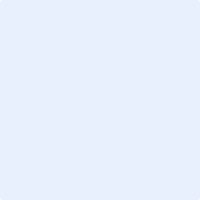 